サイクリングイベントの御案内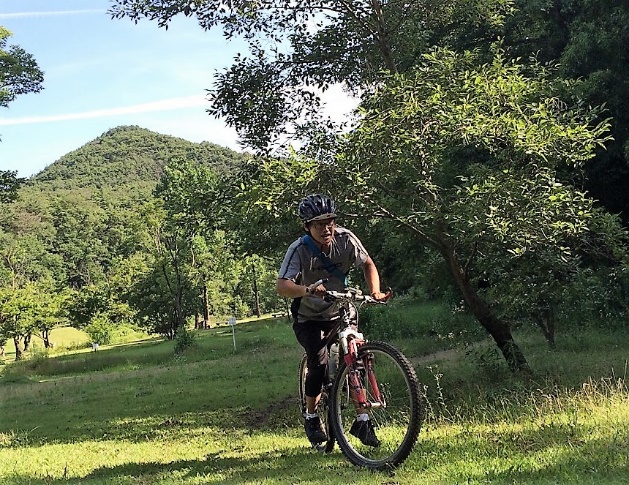 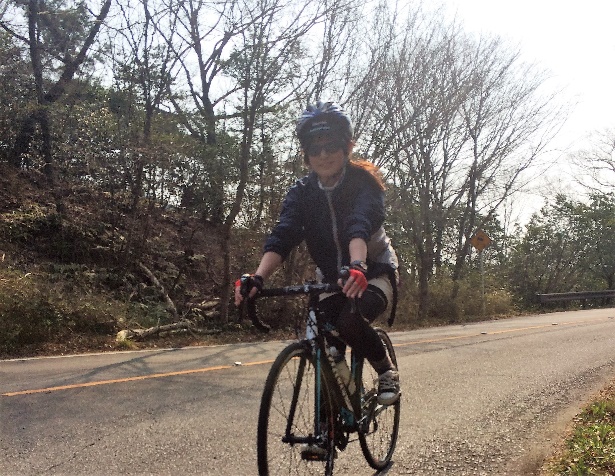 8月16日（水）　　2525（ニコニコ）サイクリングロードバイクの初心者、及び、クロスバイクに慣れてきた方にオススメのサイクリングです。いつもニコニコ、オンロードをのんびり時速25ｋｍ程度でサイクリングを楽しみます。推奨車輌：ロードバイク、グラベルロード、シクロクロス、クロスバイク9月17日（日）　　26-9（ブロック）サイクリングオフロードの走行が初心者の方にオススメのサイクリングです。26インチでも29インチでもブロックタイヤ装着車で楽しむサイクリング!!平坦なオフロードを中心に走行します。オフロードをガタガタ、ゴトゴト楽しみます。推奨車輌：マウンテンバイク、シクロクロス等のブロックタイヤ装着車9月24日（日）　　2.10（フラット）サイクリングクロスバイク、マウンテンバイクの初心者、及びロードバイクでも体力に自信の無い方にオススメのサイクリングです。タイヤの太さが2.10でも大丈夫!!オンロードをゆ～っくり時速20ｋｍ程度でふらっとサイクリングを楽しみます。推奨車輌：クロスバイク、マウンテンバイク、ロードバイク、ジュニアスポーツバイクいずれも参加費無料です。他店で御購入頂いたお客様でも参加して頂けます。ヘルメット着用義務。ウイールに　集合出発９時　　　　１～３時間サイクリングを楽しみます。駐車場に限りがありますので、車でお越しの方は事前に御連絡下さい。レンタルを御希望の方は、予約が必要となります。（レンタル料3.000円）天候不順または都合により中止にする場合がございます。その時の案内は、前日20時までにフェイスブックにて発信致します。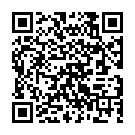 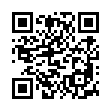 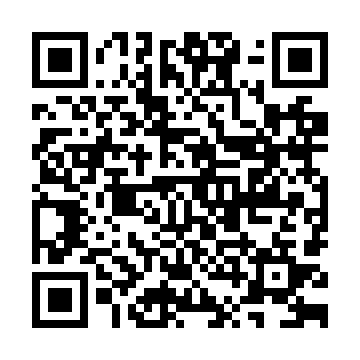 ＣＹＣＬＥ・ＰＲＯ ウイール　058-383-6115　　ホームページ　　フェイスブック　　ライン